Wakacyjne podróże.Temat: Nadeszło lato.Cele główne:- rozwijanie mowy;- poznawanie oznak lata;- rozwijanie mowy i myślenia;- rozwijanie słuchu fonematycznego.Cele operacyjne: Dziecko:- wypowiada się zdaniami rozwiniętymi;- wymienia oznaki lata;- rozwiązuje zagadki;- dzieli nazwy na sylaby i na głoski.Karta pracy dla starszych dzieci, Litery i liczby, cz.2, str.77Karta pracy dla młodszych dzieci, Przygotowanie do czytania , pisania, liczenia, str.78Karta pracy, cz.4, str.64-67 (Układanie zdań na temat lata z wykorzystaniem zdjęć z karty pracy, np. Latem na polu dojrzewa zboże. Latem w ogrodach i na polach ludzie zbierają truskawki. Latem w lesie rosną jagody…).Rebus fonetyczny – Co to za pojazdy?Obrazki: rak, oko, walizka, ekran, ręka, rower, sukienka, arbuz, motyl, okno, lalka, orzech, torba, miś, okulary, tort, obraz, spodnie, teczka, ananas, telewizor, ekierka, kot. Dziecko różnicuje pierwsze głoski w nazwach obrazków. Dokonuje ich syntezy po wymienieniu ich przez Rodzica i odgaduje nazwy pojazdów, np. rak, oko, walizka, ekran, ręka – rower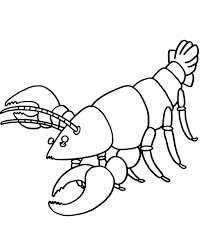 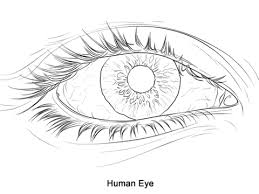 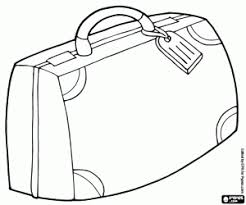 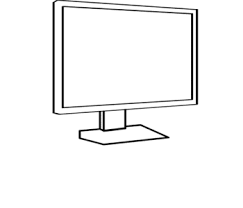 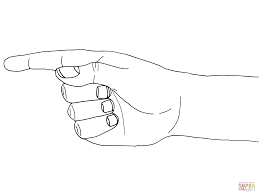 Sukienka, arbuz, motyl, okno, lalka, orzech, torba – samolot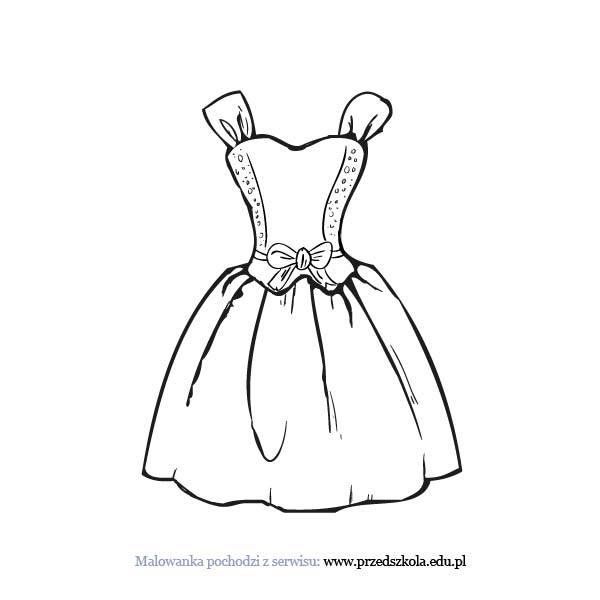 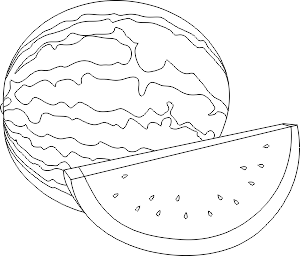 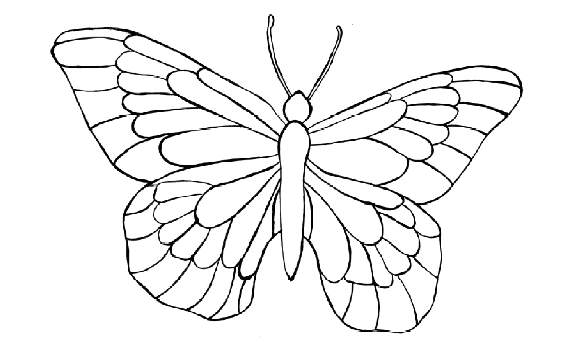 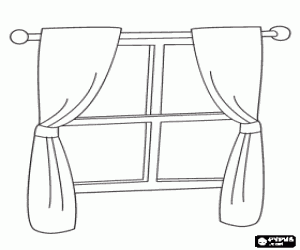 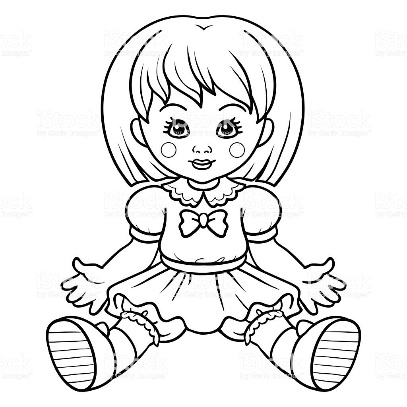 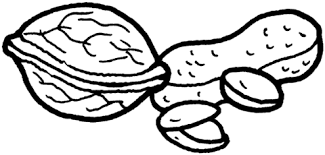 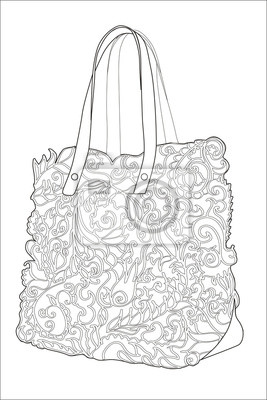 miś, okulary, tort, obraz, rower – motor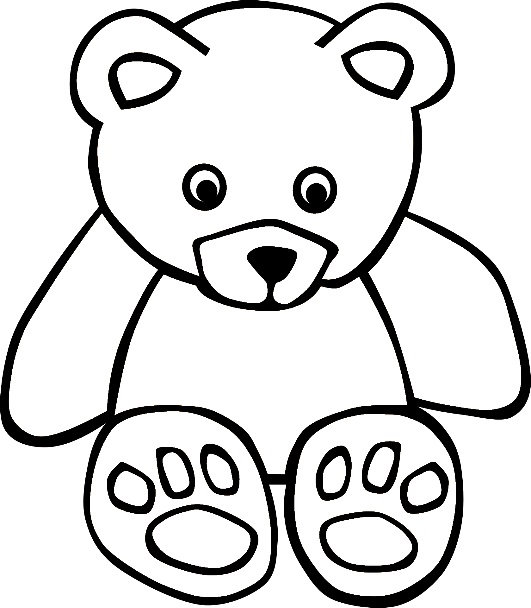 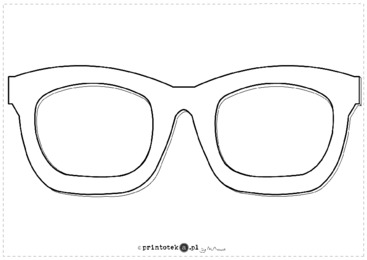 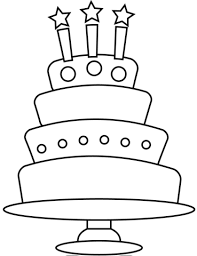 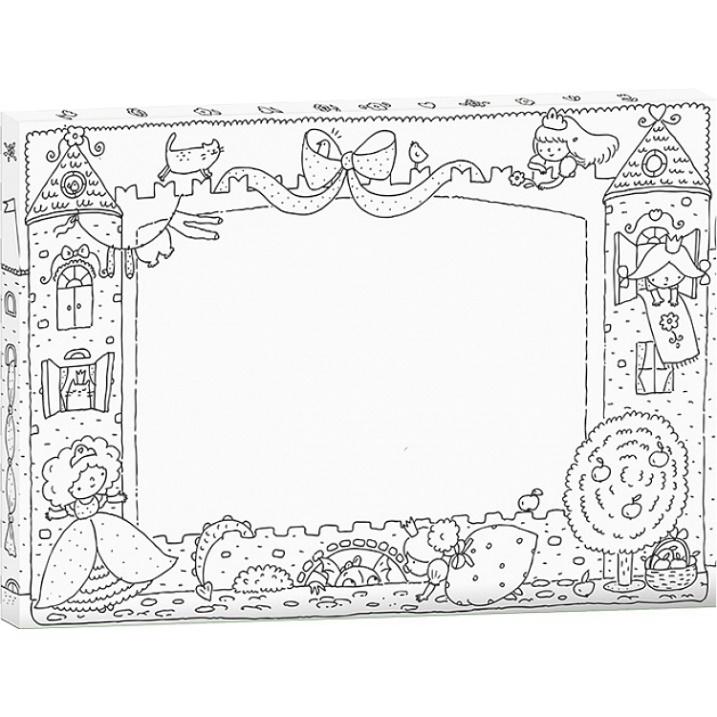 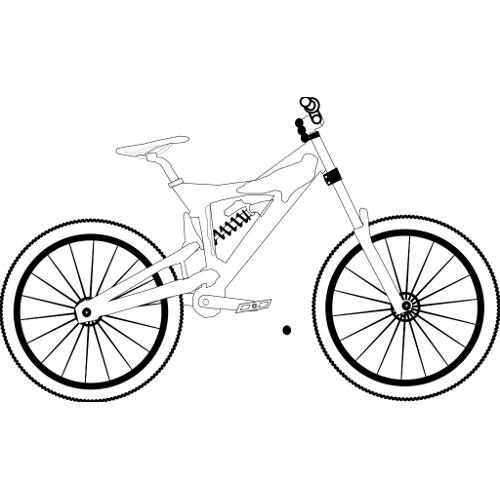 Spodnie, teczka, ananas, telewizor, ekierka, kot – statek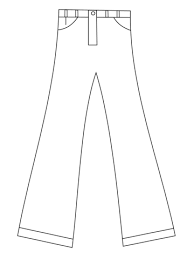 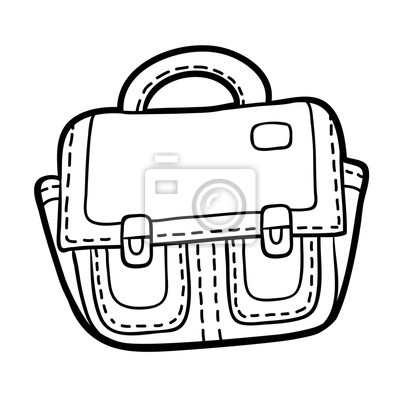 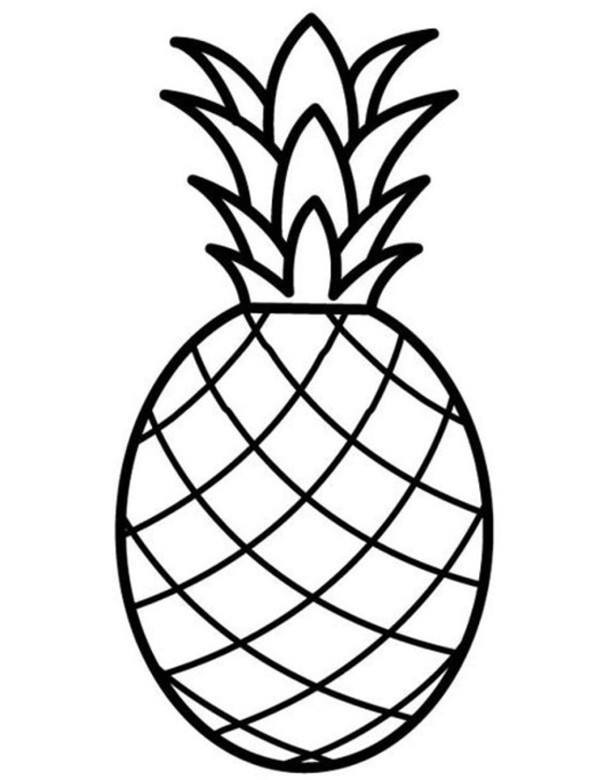 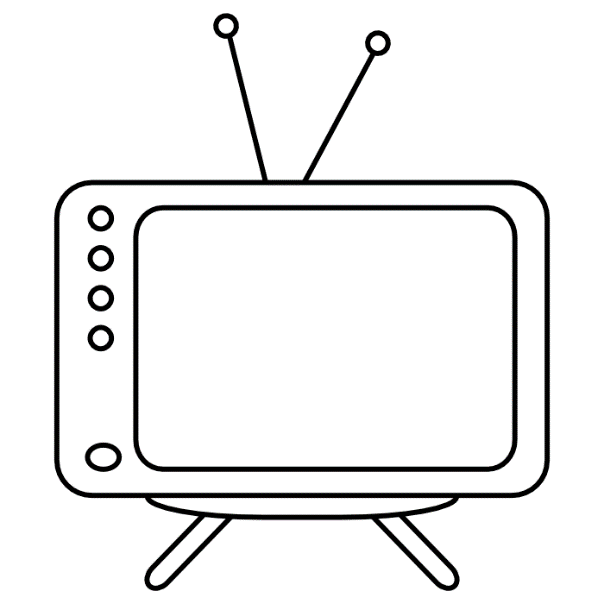 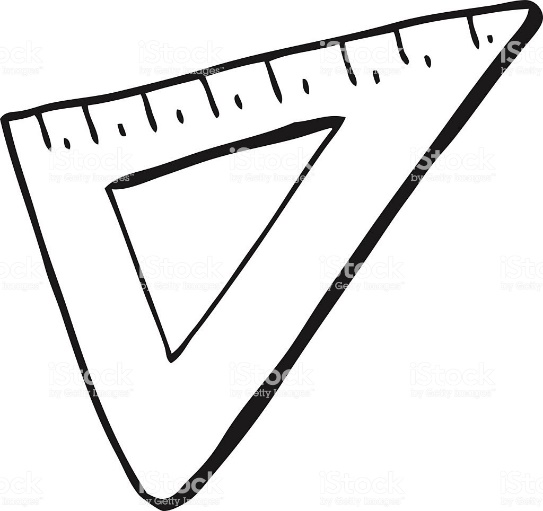 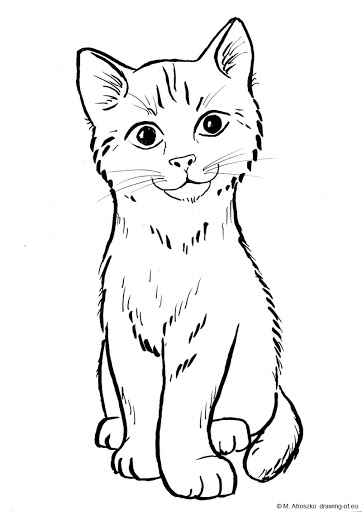 Słuchanie wiersza Marioli Golc „Słoneczny uśmiech”.„ Nadchodzą wakacje,Słoneczna pora.Słoneczny uśmiechśle więc przedszkolak.I tym uśmiechem ze słonkiem razemogrzeje wszystkie nadmorskie plaże.Promienny uśmiechprześle też górom, by się nie kryły, za wielką chmurą.Ma jeszcze uśmiech dla wszystkich dzieci.Niech im w wakacje słoneczko świeci.Rozmowa na temat wiersza:- Kto przesyłał uśmiechy?-Komu przedszkolak przesyłał uśmiechy?- Dlaczego przesyłał je dzieciom?Miłej pracy! I.Ponisz